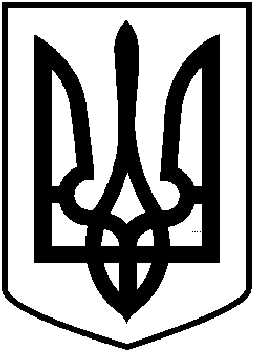 ЧОРТКІВСЬКА    МІСЬКА    РАДАВИКОНАВЧИЙ КОМІТЕТР І Ш Е Н Н Я  (ПРОЄКТ)___ червня 2022 року                                                                                          № ____Про затвердження норм надання послуг із поводження з  твердими побутовими відходами на території старостинських округів Чортківської міської територіальної громадиЗ метою впорядкування та належної організації діяльності у сфері поводження з твердими побутовими відходами на території старостинських округів Чортківської міської територіальної громади, забезпечення належного екологічного стану навколишнього середовища, розглянувши звернення начальника Чортківського комбінату комунальних підприємств Шевчишина М. Р. від 03 червня 2022 року № 75,  відповідно ч. 3 ст. 4 Закону України «Про житлово-комунальні послуги» від 09. 11. 2017 №2189 V-III, Закону України «Про відходи» від 05. 03. 1998 №187/98-ВР, Правил надання послуг з поводження з побутовими відходами, затверджених постановою Кабінету Міністрів України від 10 грудня 2008 року № 1070, Правил визначення норм надання послуг з вивезення побутових відходів, затверджених наказом Міністерства з питань житлово-комунального господарства України від 30 липня 2010 року № 259, керуючись п.п. 16 п. «а» ст. 30, ч.6 ст.59  Закону України «Про місцеве самоврядування в Україні», виконавчий комітет міської ради ВИРІШИВ:1. Затвердити норми надання послуг із поводження з твердими побутовими відходами на території Бичківського старостинського округу №1, Білівського старостинського округу №2, Росохацького старостинського округу №3, Скородинського старостинського округу №4, Горішньовигнанського старостинського округу №5, Пастушівського старостинського округу №6 Чортківської міської територіальної громади,  згідно рішення виконавчого комітету міської ради №301 від 09. 06. 2021 року. 2. Оприлюднити дане рішення на офіційному веб-сайті Чортківської міської ради.3. Копію рішення направити управлінню комунального господарства Чортківської міської ради, Чортківському комбінату комунальних підприємств.  4. Контроль за виконанням даного рішення покласти на заступника міського голови з питань діяльності виконавчих органів міської ради Наталію ВОЙЦЕХОВСЬКУ. Міський голова                                                                Володимир ШМАТЬКО